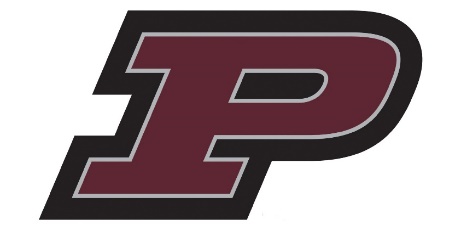 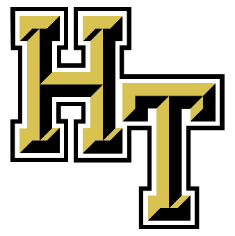  PAGE / TRINITY  SR. BASKETBALL TOURNAMET SR. BOYS/GIRLS TOURNAMENT JANUARY 7 – 9 2021          J. Percy Page High School    2707 Millwoods Rd NW&Holy Trinity High School7007 28 Ave NW  (8 Boys and 8 Girls Teams)$375.00 per Team3 Games GuaranteedChampionship, Runner-up and Consolation AwardsPlayer of the Game AwardsThere will be a room provided for coaches and officials at both school sites. Food and refreshments will be provided.Contact:  Chris Bouyea chris.bouyea@epsb.caA confirmation email will go out to all teams that are registered